JORDAN FISHER TO RELEASE NEW SINGLE “MESS” OCTOBER 6 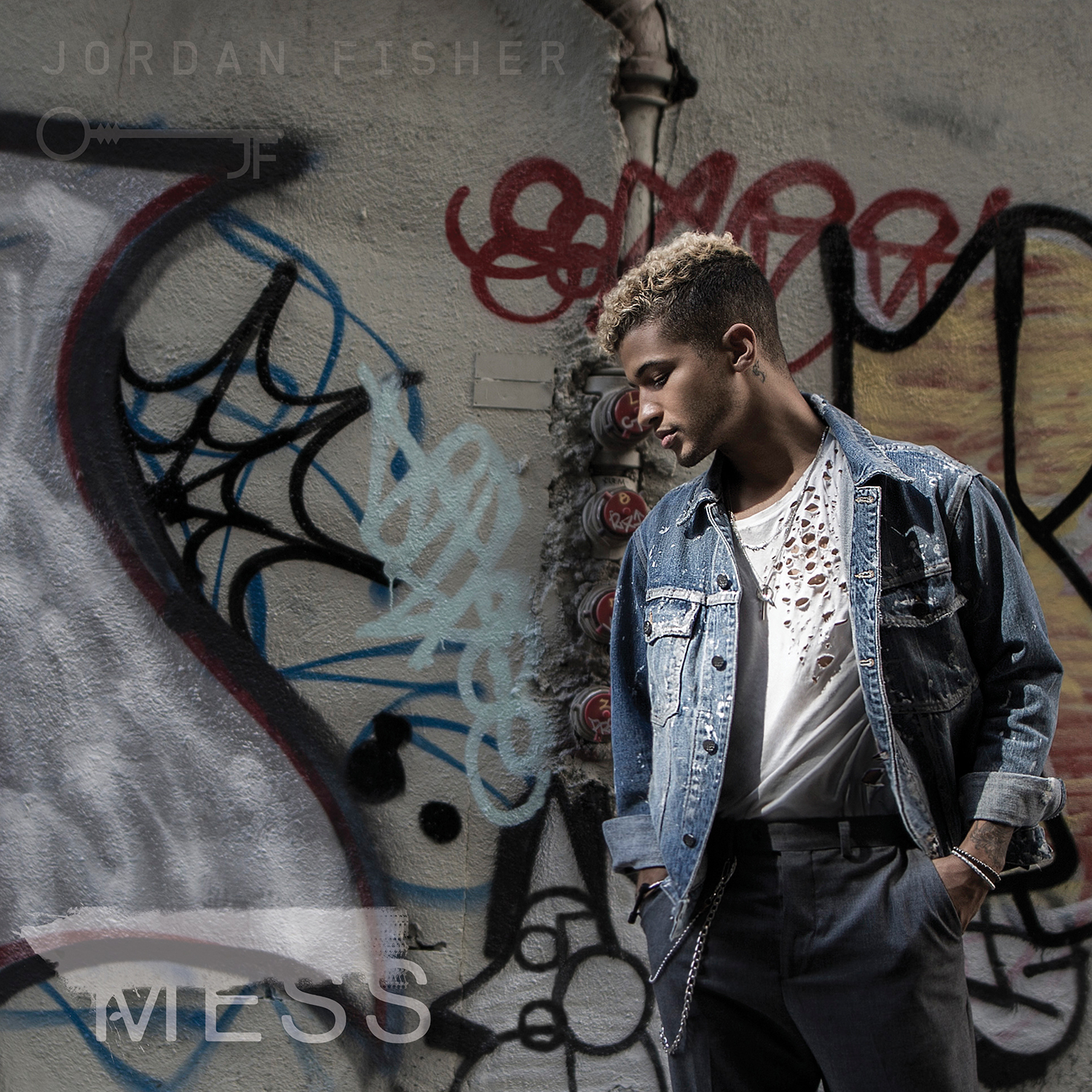 Hollywood Records artist Jordan Fisher is set to release his new single “Mess” tomorrow, October 6, 2017 which will be available for purchase HERE and streaming HERE.  Co-written by Jordan along with Dewain Whitmore, Patrick “J-Que” Smith and Mike Sabath, “Mess” marks the first new music from the triple threat artist since the release of his self-titled EP in August 2016 which featured the top 40 hit, “All About Us.”  Jordan is due to release a full-length album in 2018.Currently, Jordan can be seen every Monday night along with dance pro Lindsay Arnold on ABC’s Dancing With The Stars Season 25 where the pair have been at the top of leaderboard since the show’s premiere.ABOUT JORDAN FISHER Jordan Fisher made his mark in FOX’s “Grease: Live” with a scene stealing performance of “Those Magic Changes,” earning him rave reviews from Entertainment Weekly, People Magazine, Buzzfeed, MTV and Ariana Grande who called Jordan her “favorite vocalist.”  Jordan’s debut single “All About Us” was the #2 most added song at Pop Radio, hitting the top of Billboard’s pop chart. Following the release of his self-titled EP, Jordan took a turn starring in the Broadway smash, HAMILTON, playing the dual roles of John Laurens and Philip Hamilton and was featured on the Moana soundtrack with a version of “You’re Welcome” with Lin-Manual Miranda.Facebook.com/ /JordanFisherOfficialTwitter.com/Jordan_FisherInstagram.com/Jordan_FisherSnapchat:  Jordan_FisherYouTube.com/jordanfishervevo